     Plzeň,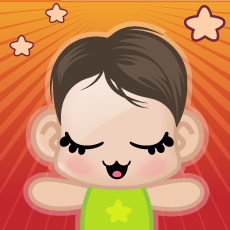  U Hvězdárny 26, příspěvková organizaceORGANIZAČNÍ ŘÁD 2.MATEŘSKÉ ŠKOLY PLZEŇ,  U HVĚZDÁRNY 26, PŘÍSPĚVKOVÉ ORGANIZACE---------------------------------------------------------------------------Platnost Organizačního řádu: od 1.9.2016 do doby doplnění nebo přepracování.Č.j. MŠ2/165/2016Všeobecná ustanoveníOrganizační řád mateřské školy upravuje organizační strukturu a řízení, formy a metody práce školy, práva a povinnosti pracovníků školy.Organizační řád je základní normou školy ve smyslu:Zákona 561/2004 Sb. Školský zákon o předškolním, základním, středním, vyšším odborném a jiném vzdělávání ve znění pozdějších předpisůVyhlášky č.43/2006, kterou se mění vyhl.Ministerstva školství, mládeže a tělovýchovy č.14/2005 Sb. O předškolním vzděláváníVyhláškou 410/2005 MZ o hygienických požadavcích na prostory a provoz zařízení a provozů pro výchovu a vzdělání dětí a mladistvýchZákoníku práce ve znění pozdějších předpisůPostavení a poslání mateřské školyMateřská škola je příspěvkovou organizací, jejímž zřizovatelem je statutární město PlzeňMŠ je zařazena do rejstříku škol pod identifikačním číslem IZO 107 543 443Její součástí jsou:dvojtřídní mateřská škola s celodenním provozemškolní jídelnačinnost mateřské školy se řídí :platnými zákony v jejich aktuálním znění Hlavní činností mateřské školy je zajišťování předškolní výchovy a vzdělávání  v návaznosti na úzkou spolupráci s rodinou, výkon správy majetku svěřeného zřizovatelem.Součástí mateřské školy je školní jídelna, která zajišťuje stravování dětí a zaměstnanců předškolního zařízení.Organizační členěníV čele mateřské školy stojí ředitelka školy jako statutární orgán organizace.Škola se člení na vedení školy, pedagogické pracovníky a provozní pracovníky.Organizační schéma mateřské školyV čele stravovacího úseku stojí vedoucí pracovník, kterého jmenuje a odvolává ředitel organizace. Ostatní úseky řídí přímo ředitel organizace.Na základě  „Dohody o zastupování“ je zajištěno zastupování ředitele v plném rozsahu jeho řídící činnosti a to v případě, že ředitel bude ve škole nepřítomen souvisle déle než 21 dní, v případě úmrtí ředitele nebo pokud se vzdá funkce.Organizace mateřské školyDo mateřské školy se děti přihlašují formou Žádosti o přijetí k docházce, kterou v daném termínu zák.zastupci elektronicky vyplní a v termínu předem určeném Mm Plzně, donesou v tištěné formě do mateřské školy. Přijaté žádosti se posoudí podle kritérií školy k přijetí a ředitelka vydá Rozhodnutí o přijetí (nepřijetí) do MŠ.Do mateřské školy se přijímají děti zpravidla od tří let, nejdříve však od 2 let. Předškolní vzdělávání probíhá ve dvou třídách:První třídu navštěvují děti  zpravidla ve věku 3 – 4,5 let (nejdříve však od 2 let)Druhou třídu navštěvují děti ve věku  4,5 – 6 let a děti s OŠDRozdělení dětí závisí na věkovém rozpětí zapsaných dětí.Organizace výchovně vzdělávacího procesu se řídí platnými školskými předpisy, školním řádem, provozními řády a školním vzdělávacím programem.Řízení školy – kompetenceStatutárním orgánem školy je ředitelka.Ředitelka:1.   Řídí ostatní pracovníky a koordinuje jejich práci, zejména prostřednictvím operativních porad, provozních porad a pedagogických rad.2.   Jedná ve všech záležitostech jménem školy, pokud nepřenesla svoji pravomoc na jiné pracovníky v jejich náplních.3.   Rozhoduje o majetku a ostatních prostředcích svěřených škole, o hlavních otázkách hospodaření, mzdové politiky a zajišťuje účinné využívání prostředků mzdových prostředků k diferencovanému odměňování  pracovníků podle výsledků jejich práce.4.   Schvaluje všechny dokumenty a materiály, které tvoří výstup ze školy.5.   Je oprávněna při výkonu své funkce písemně pověřit pracovníky, aby činili vymezené právní úkony jménem školy. Schvaluje organizační strukturu školy, rozhoduje o záležitostech školy, které si vyhradila v rámci své pravomoci.6.   Odpovídá za BOZP, PO a ochranu ŽP.Organizační  a řídící normy1. organizační řád2. přílohy organizačního řádu3. provozní řád mateřské školy, školní jídelny a školní zahrady4. školní řád5. pracovní řád6. směrnice pro účetnictví7. směrnice k evidenci majetku8. směrnice pro provedení inventarizace9. směrnice pro ŠJ10.vnitřní platový předpis11.popisy práce a pracovní náplně, rozvržení pracovní doby zaměstnanců12.vnitřní předpis pro čerpání prostředků FKSP13.archivační a skartační řád14.instrukce a směrnice ředitelky školySystémové členěníStrategie řízení1.   Kompetence pracovníků v jednotlivých klíčových oblastech jsou stanoveny v pracovních náplních.2.   Pracovní náplně jsou členěny tak, aby z nich vyplývalo:- klíčové oblasti pracovníka- komu je pracovník podřízen- o čem sám rozhoduje, aniž by musel získal souhlas nadřízeného pracovníka- co předkládá k rozhodnutí nadřízenému pracovníkovi- v jakém rozsahu jedná jménem školy v externích vztazích- jaká mimořádní opatření má ve své působnostiFinanční řízeníFinancování provozu mateřské školy je zajištěno:příspěvkem na provoz od zřizovatelepříspěvkem z Krajského úřadu – OŠMT na mzdy zaměstnancůpříspěvky z dalších zdrojů (příspěvek rodičů na úhradu neinvestičních nákladů, popř.sponzorské dary, granty)Zpracování účetní a mzdové agendy je smluvně zajištěno externí firmou.Ředitelka zadává do programu Helios faktury za mateřskou školu, vedoucí školní jídelny pro školní jídelnu. V době nepřítomnosti ředitelky tuto agendu zastává vedoucí školní jídelny.Všechny finanční transakce nad 3000,-Kč konzultuje ředitelka s účetní.Při vyřizování zakázek nad 20 000,- Kč se ředitelka řídí platnými zákony a vyhláškami (viz.dodatek č.3).Při všech transakčních operacích, při všech finančních krocích se ředitelka řídí platnými zákony a nařízeními v jejich platném znění.Vnitřní kontrolní systém je zajišťován ředitelkou při přípravě finančních operací před jejich schválením, při průběžném sledování uskutečňování operací až do jejich konečného vypořádání a vyúčtování.Za všechny finanční operace zodpovídá ředitelka školy a na všech účetních dokladech a fakturách apod. bude její podpis a podpis hlavní účetní. Všechny finanční transakce se uskutečňují jen se souhlasem ředitelky a potvrzením SMS kódem.Personální řízeníPersonální agendu vede v plném rozsahu ředitelka školy.Rozhodování o personálních otázkách se řídí platným zněním zákoníku práce a potřebami mateřské školy.O personálních otázkách rozhoduje ředitelka organizace, administrativně zajišťuje správnost smluv externí firma na základě smluvního vztahu.Sledování platových postupů a nároků pracovníků zajišťuje ředitelka školy v součinnosti s účetní organizace.Materiální vybaveníVstupní evidenci nově pořizovaného majetku provádí ředitelka školy, vedoucí ŠJ a školnice v rozsahu vyplývajícím z jejich práce.O nákupu hmotných prostředků rozhoduje ředitelka školy po vyjádření všech pracovnic z jednotlivých úseků a poradě s účetní o finančním stavu.U zakázek nad 20 000,- žádá ředitelka o schválení zřizovatele (ÚMO 2) , kdy je nutné přiložit nejméně 3 nabídky a odůvodnění výběru.Za ochranu majetku odpovídají všechny pracovnice mateřské školy. Odpisy majetku se řídí inventarizačním řádem.Řízení výchovy a vzděláváníVýchovně vzdělávací proces v mateřské škole se řídí:platnou školskou legislativouVnitřním řádem školyŠkolním vzdělávacím programemTřídními vzdělávacími programymetodickými pokyny a doporučeními nadřízených orgánůdoporučeními České školské inspekce na základě evaluačního procesuvýsledky kontrolní a hospitační činnosti ředitelkyExterní vztahyVe styku s rodiči dětí jednají jménem školy ředitelka a učitelky školy.Rozsah zmocnění pro jednání jménem školy v externích vztazích určuje ředitelka školy.Komunikační systémZaměstnanci vyřizují běžné operativní záležitosti se svými nadřízenými vedoucími pracovníky denně podle potřeby.Záležitosti, které nesnesou  odkladu a vyžadují zásah vedoucího pracovníka, se vyřizují okamžitě.Informační systémInformace vstupující do školy třídí ředitelka, která také rozhodně, komu bude informace poskytnuta, popřípadě, kdo záležitost nebo její část zpracuje.Informace, které opouští školu jako oficiální stanovisko školy, musí být podepsány ředitelkou a řídí se § 15 z.č. 106/99Sb. o svobodném přístupu k informacím.Vnitřní informační systém je tvořen:                                                          - pedagogickými a provozními poradamiPracovníci a oceňování práceZařazování a oceňování pracovníků se obecně řídí Zákoníkem práce a dalšími platnými vyhláškami a nařízeními vlády v jejich aktuálním znění. Podrobnosti jsou stanoveny ve Vnitřním platovém předpisu školy.Práva a povinnosti pracovníků jsou dány Zákoníkem práce, Zákonem č. 561/2004 Sb., školským zákonem, vyhláškou č. 14/2005 Sb., o předškolním vzdělávání ve znění pozdějších předpisů, pracovním řádem pro pedagogické pracovníky a ostatní pracovníky škol a školských zařízení, Organizačním řádem školy a dalšími obecně závaznými normamiZávěrečná ustanoveníÚčinnost Organizačního řádu 2.mateřské školy Plzeň, U Hvězdárny 26, příspěvkové organizace je od 1.9.2016 do doby jeho doplnění nebo přepracování.Organizační řád byl projednán s pracovnicemi organizace a schválen pedagogickou radou dne 31.8.2016.Organizační řád včetně příloh je v rámci školy k dispozici všem zaměstnancům a je pro ně závazný.Lenka Němečkováředitelka školyŘeditelství      ředitelkaÚsek pedagogický       3 učitelkyÚsek správní1 školnice1 uklízečkaÚsek stravovací1 vedoucí ŠJ2 kuchařky